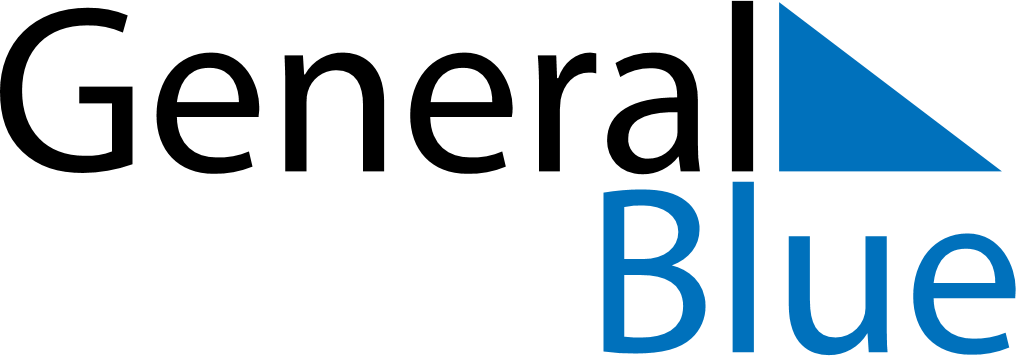 Spain 2025 HolidaysSpain 2025 HolidaysDATENAME OF HOLIDAYJanuary 1, 2025WednesdayNew Year’s DayJanuary 6, 2025MondayEpiphanyMarch 19, 2025WednesdaySaint JosephApril 17, 2025ThursdayMaundy ThursdayApril 18, 2025FridayGood FridayApril 20, 2025SundayEaster SundayMay 1, 2025ThursdayLabour DayMay 4, 2025SundayMother’s DayJune 8, 2025SundayPentecostJuly 25, 2025FridaySantiago ApostolAugust 15, 2025FridayAssumptionOctober 12, 2025SundayFiesta Nacional de EspañaOctober 13, 2025MondayFiesta Nacional de España (substitute day)November 1, 2025SaturdayAll Saints’ DayDecember 6, 2025SaturdayDía de la Constitución EspañolaDecember 8, 2025MondayImmaculate ConceptionDecember 25, 2025ThursdayChristmas Day